Вас приглашает Спортландия16 июня специалисты службы сопровождения провели с детьми из замещающих семей спортивно-развлекательную программу: «Вас приглашает Спортландия».Разделившись на две команды, дети с азартом принялись за выполнение поставленных задач. С ловкостью двумя палочками проносили «горячую картошку». Пролезали под горкой, прыгали в мешках. Изображая анаконду, передавали обруч от головы к хвосту; убегали от злого Змея Горыныча. Капитаны танцевали танец «Водорослей», а команда активно поддерживала их. Все помогали друг другу, забыв о том, что они соревнуются между собой.Ребята во всех конкурсах проявили свои таланты, легко справились с прохождением эстафет и препятствий.  Ведь чтобы завоевать победу – мало быть просто физически сильным. Необходимо при этом обладать достаточной целеустремленностью, силой воли, быть организованным и собранным, ловким и находчивым. Дети получили огромный заряд бодрости и задора, хорошего настроения и удовольствия от движения! В завершении мероприятия все были награждены памятными подарками.Специалист службы сопровождения Полянская И.П.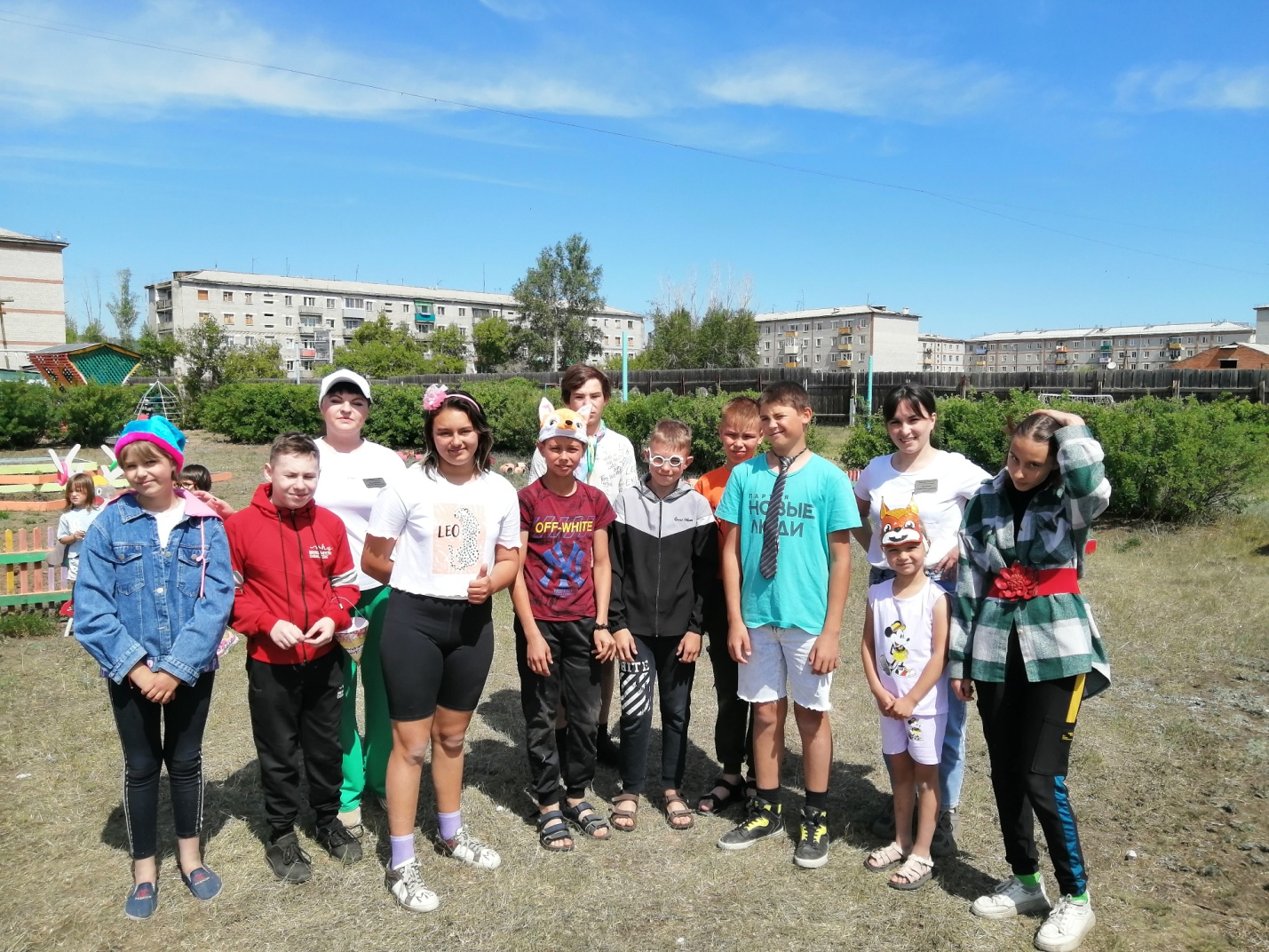 